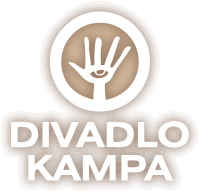                              PROGRAM DIVADLA KAMPA NA ČERVEN 2016Otevírací doba pokladny Divadla Kampa od 4.1.2016 do 30.6.2016: PO A PÁ 9:00 - 13:00ÚT - ČT 16:00 - 18:30Kontakty:Pokladna – 776 44 77 44, rezervace@divadlokampa.czInfo – info@divadlokampa.czWeb – www.divadlokampa.czFB - www.facebook.com/divadlokampaČERVEN 2016 – VEČERNÍ PROGRAM27.5.-4.6. FRINGE FESTIVAL po 6.6. 19:30 divadelní představení Divadlo NaHraně Vanilková džungleProvokativní one woman show o křehkém dospívání jedné obyčejné holky a o lásce, kterou hledáme i tam, kde bychom neměli. Hraje Diana Toniková. Nevhodné pro děti do 15 let. [200,- Kč]st 8.6. 19:30 divadelní představení IMPRO Samé vody IMPRO Samé vody: Epos o ChrudošoviTotální divadelní improvizace. Jako vždycky, vždycky jinak. Hrají A+M Duškovi, S.Adamová a J.Kliment. [150,- Kč]čt 9.6. 19:30 divadelní představení Divadlo Cylindr Štěkání Žena, muž a pes. Hra, jejíž pravidla určuje ten, kdo má navrch. Kola hry se roztáčí. Začíná nelítostný soudní proces. Jak daleko jsou oba schopni zajít? [200,- Kč]so 11.6. 19:30 divadelní představení Divadlo UJETO Kabaret na konci světa aneb výprodej komediantůNetradičně tradiční pojetí varietních klaunů, tanečníků, zpěváků a další šmíry. Vše naživo![120,-/100,- Kč]ne 12.6. 19:30 beseda Jaroslav Dušek Duše K - tentokrát s Dr. Mirzakarimem Norbekovem Poutavé vyprávění Jaroslava Duška a jeho hostů s besedou s diváky. [250,- Kč]út 14.6. 19:30 divadelní představení Divadlo Cylindr Budu všude kolem tebe Skutečné příběhy o bolesti a naději vyprávějí ženy-matky, které ztratily své děti. [200,- Kč]st 15.6. 19:30 divadelní představení Divadlo NaHraně Hrabě 2.15: Bez dechu Obyčejná zkouška kapely, která se stane osudovou. V žilách samozvaných jazzmanů koluje zbytkový alkohol a vášeň pro život a poezii. Hrají, milují, smějí se, chybují. A čekají na posledního z nich, na básníka. Pro všechny, kdo ve svých rukou nesou tento krásný ztřeštěný a jediný svět.[180,- Kč]čt 16.6. 19:30 divadelní představení Amatérské okénko DÁMSKÁ ŠATNA Inscenace DÁMSKÁ ŠATNA A.Goldflama v podání Divadla na vísce - Hořovice. [120,- Kč]so 18.6. 19:30 beseda Přicházíme v míru - povídání nejen s autisty nejen o autismuSetkání se světem autismu a autistů – poznejte osobně některé z nich, poznejte jejich talenty i nedokonalosti. Večerem a besedou s hosty a diváky provází Michal Roškaňuk a Jaroslav Dušek.[180,- Kč]ne 19.6. 19:30 divadelní představení Amatérské okénko Dřevěná krabička - Pohádka z TerezínaKlasická pohádka O Honzovi napsána v roce 1943 v Terezíně propletena s osudy autorčiny rodiny, zrekonstruovanými na základě autentických dopisů a deníků z dřevěné krabičky. Hraje soubor Ochotní Suchdolníci. [150,- Kč]so 25.6. 19:30 divadelní představení Jaroslav Dušek Malá VizitaTotální improvizační představení Jaroslava Duška a Pjéra la Šéz'e pod světelným dohledem Viktora Zborníka.  [250,- Kč]ČERVEN 2016 – PROGRAM PRO DĚTIso 11.6. 12:00 do 16:00  Divadlo Cylindr Africký den pro dětiEtiopské pohádky, bubnování, výtvarná dílna a další "africké" veselení (nejen) pro děti. Vstup dobrovolný